Thank you for your interest in the above opportunity with the Creative Foundation and Folkestone Triennial.Details of the background and context of this role can be found in this pack.How to applyPlease complete and return the following:Application form;Covering letter that explains why you are applying for the position and how your experience and expertise fits the role;Up to date CV which explains any gaps in employment.Please refer carefully to the person specification when completing your application. The Creative Foundation strives to be an equal opportunities employer and welcomes applications from all sections of the community. Please note that the Equal Opportunities section is optional and will not affect the recruitment decision.  This section is separated from your application on receipt and any personal information contained therein is strictly confidential and will not be circulated.Once you have completed your application documents, please return them to:Penni PierceExecutive and Project AssistantCreative FoundationQuarterhouseMill BayFolkestoneKentCT20 1BNOr email them to: 	pennipierce@creativefoundation.org.ukIf you have any queries, please email Beverly Andrews at beverlyandrews@creativefoundation.org.uk or call 01303 760748.DeadlinesClosing date for applications: 	5pm on Friday 2nd June 2017.ABOUT THE CREATIVE FOUNDATIONOur VisionThe Creative Foundation is a unique arts organisation with a range of activities meaning it makes a positive difference to the town, the region, its inhabitants and its visitors.  This gives the charity a significant advantage in making it a great place to work.Our Mission
The Creative Foundation is an independent arts charity dedicated to enabling the regeneration of Folkestone through creative activity. Working with the people of Folkestone, our partners and other stakeholders we will transform the town making a better place to live, work, visit and study. Our goals and objectivesGoal 1:	Creatively engage the people of FolkestoneObjective 1:  Bring quality art to the town for everyone in FolkestoneObjective 2:  Bring quality creatives to Folkestone and the Creative QuarterObjective 3:  Provide opportunities for people to develop creativelyObjective 4:  Encourage creative engagement with partners and agenciesGoal 2:	Creatively transform the look of FolkestoneObjective 1:  Bring artwork to the townObjective 2:  Creatively maintain the Creative Foundation portfolioObjective 3:  Ensure the Creative Quarter public realm looks and feels 
		     attractiveObjective 4:  Encourage creative engagement by relevant bodies and 
		      individuals with property and the public realmGoal 3:	Creatively change the economy of FolkestoneObjective 1:  Attract and retain new creative businessesObjective 2:  Deliver the creative visitor economyObjective 3:  Attract creatively engaged people to live in FolkestoneObjective 4:  Encourage creative investment in Folkestone by othersGoal 4:	Change the reputation of Folkestone as a creative townObjective 1:  Promote the Creative Foundation model for immersive
                       creatively-led regenerationObjective 2:  Effective promotion of Creative Foundation activitiesObjective 3:  Create a virtual Creative Foundation through digital 
		     technologyObjective 4:  Encourage others to promote the reputation of FolkestoneGoal 5:	Create a sustainable Creative FoundationObjective 1:  Have a clear understanding of CF’s vision, mission, values 
		     and business planObjective 2:  Align the financial model with the organisation's visionObjective 3:  Invest in resources, including staff, to deliver the visionObjective 4:  Build appropriate partnerships to deliver the visionhttp://www.creativefoundation.org.uk/

Creative Foundation projects: Creative QuarterQuarterhouseFolkestone Book FestivalFolkestone ArtworksFolkestone TriennialFolkestone Triennial 2017double edge30 August – 5 NovemberCurated by Lewis BiggsThe concept of double edge will further develop the inquiry into ‘sense of place’ that guided Folkestone Triennial exhibition, Lookout, in 2014. double edge refers to the two main axes around which Folkestone’s development as a town has taken place historically and geographically: the seashore and the Pent Stream, an ancient watercourse flowing from the Northern Downs into the sea, the present edge between East and West Folkestone. The title draws on the extensive academic study of ‘edge’ concepts in recent years: borders; thresholds; margins; the periphery; the liminal. double edge resonates with major contemporary cultural, economic and political realities experienced as part of everyday lives in Folkestone and across the globe: migration; border control; wealth inequality; sustainability; a challenging urban environment; and climate change, to name a few.Internationally recognised artists will be commissioned to make new contemporary artworks exhibited in public spaces around the town. Artists will be invited to engage with Folkestone’s various narratives and material memories drawn from the town’s social, cultural, political and economic history. Some artworks will become permanent additions expanding the town’s permanent collection, Folkestone Artworks, built up since the first edition of the Triennial in 2008. All artworks that make up Folkestone Triennial are commissioned with the ambition of positively affecting the urban ecology of the town as a place to live, work, visit and study.Lewis Biggs said: “The title double edge has two meanings – the first is one of anxiety: the edge of the world, the edge of the future and the unknown. The secondary meaning is one of balance, released through the artist’s imagination when one tips over the edge and looks back on the known with a renewed perspective. Great art makes change and the ambition of this exhibition is to give artists the opportunity to make excellent new work that plays with ambiguity and the several meanings of edge, stimulating audiences to consider why the world is the way it is, how it might be, and how it is always possible to change it.”The 2017 artists are Rigo 23, Sol Calero, Michael Craig-Martin, Antony Gormley, Carmody Groarke, Alex Hartley, Lubaina Himid, Ann Veronica Janssens, Emily Peasgood, Amalia Pica, Marc Schmitz and Dolgor Ser-Od, David Shrigley, Bob and Roberta Smith, Sinta Tantra, Nomeda and Gediminas Urbonas, HoyCheong Wong, Gary Woodley, Bill Woodrow, Richard Woods, and Jonathan Wright.JOB DESCRIPTIONFolkestone Triennial Hosts (casual)Reports to: 	Folkestone Triennial Head of Hosting and Hosting Co-ordinatorLocation: 	Various sites around Folkestone (both indoor and outdoor)Salary: 	£7.50 per hourHours:	Working hours will vary and Hosts may be offered work on any day of 
		the week including Saturdays, Sundays and evenings. The services 
		provided for the Folkestone Triennial are on a casual basis for an 		hourly rate. Hosts will be required to cover the full range of artworks.JOB PURPOSETo invigilate all sites around the town of Folkestone, indoor and outdoor, where Triennial artworks will be displayed, as well as working in the Visitor Centre, providing excellent service to all visitors. To provide information and practical help to people visiting the Folkestone Triennial artworks so that they can understand and engage with the work in the spirit that the artists intended. To provide proactive welcome for intentional visitors, curious bystanders and unaware passers-by, speak to them about Folkestone and the other projects of the Creative Foundation.Key ResponsibilitiesInvigilation and Visitor ExperienceInvigilating all indoor and outdoor Folkestone Triennial sites ensuring that the security of the artworks is not compromised.
Providing excellent and pro-active customer service to members of the public from all backgrounds, distributing material related to the exhibition and alerting visitors to all available resources.
Explaining confidently the key themes of Folkestone Triennial and talking confidently about all commissioned artworks and artists, as well as Folkestone Artworks.
Encouraging people to download and use the Triennial app and use the interactive map on the Folkestone Triennial website.
Supporting the Public Programmes staff with the delivery of talks and tours and other events scheduled over the course of the exhibition.Providing visitors with information about all projects of the Creative Foundation including parallel events and activities, the learning programme for schools, communities, FE/HE, adults and information about the local area.Carrying out and contributing to the monitoring and evaluation of Folkestone Triennial.Safety and SecurityAdhering to health and safety regulations at all sites, being aware of disability and access requirements, and assisting the public in evacuation situations in accordance with a thorough knowledge of evacuation procedures (training will be provided).Informing the Head of Hosting or Hosting Co-ordinator immediately in the event of damage to any artwork, in the instance of any health and safety or security issues arising, and of any other emergencies that may occur.Opening and closing each site, exhibition space and the Visitor Centre, setting up, maintaining and clearing down any sites. Tasks may also include locking and unlocking buildings and sites, turning lights and electrical audio visual equipment on and off, cleaning and clearing entrances and access points and demonstrating simple machinery.Other ResponsibilitiesHosts are required to wear Folkestone Triennial uniform while invigilating.Hosts are required to have a charged mobile phone with them while on duty to communicate with the Head of Hosting and Hosting Co-ordinator.Carrying out any other duties as deemed appropriate by the Head of Hosting and Hosting Co-ordinator and complying with any policies and procedures, whether routine or emergency, as requested.Undertaking visitor experience training, attending meetings as appropriate, providing feedback and comments to maintain the highest standards and assisting with the continuous improvement of services.Helping with basic set up of events, launch events and other activities. Please note:  The Host role is physically demanding in its nature. As well as standing for long periods of time, indoors or outdoors, you may be asked to help lift and carry equipment during event set ups. Most of each shift will be spent working without colleagues nearby and visitor numbers will fluctuate throughout the day, meaning that some time will be spent alone. Please make the Head of Hosting or Hosting Co-ordinator aware of any challenges which the physical nature of this job may present to you. We are committed to making reasonable adjustments for access and equality. Person SpecificationWe are looking for welcoming, warm and imaginative people who are interested in making connections between art and other subjects and ideas, as well as active learners who are keen to develop skills and new ways of working to enhance the experience of others. You must be confident, reliable, punctual, professional and positive, someone who can work with others, has a great sense of fun and loves creativity.Essential Experience of working with members of the public and helping them engage with contemporary artExcellent verbal communication, interpersonal and customer service skills Enthusiasm for, and knowledge of, contemporary visual artsEnthusiasm for community engagement in public artAble to work on a casual basisAble to talk to people from diverse backgrounds Awareness of access issues and disability awareness Experience of reception, retail or other customer service roles Maintain enthusiasm and motivation while working aloneAwareness of Health & Safety issues Hard working, energetic, reliable and trustworthyDesirable Experience of contemporary art invigilation Knowledge of the local areaExperience of working within a formal and/or informal education provider Educated to A level standard or equivalent Conditions of Work Hosts will be employed on a casual basis. Therefore, we cannot guarantee a minimum number of hours per week. Any shifts lasting longer than 6 hours will include a one-hour unpaid break for lunch.  Rate of pay: £7.50 per hour, paid for hours worked based on each week’s assigned rota, payable monthly in arrears.Hours will be as assigned. We are currently looking to fill in the following shifts: 	-  Monday to Sunday: 9:30am – 5:30pm	-  Monday to Sunday: 11:30am – 3:30pm (lunch-cover shift)Full terms of employment will be shown in the Temporary Employment Agreement.The Creative Foundation strives to be an equal opportunities employer and welcomes applications from all sections of the community. Folkestone Triennial HostsAPPLICATION FORMSECTION 1: APPLICANT DETAILSSECTION 2: DECLARATIONPlease sign below to indicate that you are providing full and accurate information in your application, including this form, your covering letter, CV and any subsequent interview; and that furthermore you understand that withholding or misrepresenting relevant information may be grounds for dismissal.Signature:						Date: SECTION 2:PLEASE PROVIDE A RESPONSE TO THE FOLLOWING QUESTIONS, USING NO MORE THAN 500 WORDS.Why do you think you are suitable for the post of Folkestone Triennial Host and what skills will you will bring to the role? SECTION 3:REFERENCESPlease provide details of two referees, one of whom is your current or most recent employer (or key client if freelance), and indicate at which stage you consent for these references to be taken up.  Equal Opportunities Monitoring QuestionnaireThis section will be separated from your application on receipt. Any information provided is strictly confidential and will not affect your application.Job Title:		Folkestone Triennial Host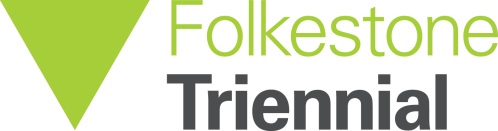 Folkestone Triennial HostsAPPLICATION PACKName:Address:Mobile number:Home telephone:Email address:Are you legally eligible for employment in the UK?(Proof of ID will be required)    How did you hear about this vacancy? What is your availability between August to November 2017?     Training will take place from 9:00am – 5:00pm on 16 & 17 August, 2017. Are you available to attend both of these compulsory training days?     YES / NO(FOR OFFICE USE ONLY)              DATE RECEIVED:                                 DATE OF INITIAL RESPONSE:Name: Relationship to you: Address:Contact numbers:Email address:Please contact at any point YES/NOName: Relationship to you: Address:Contact numbers:Email address:Please contact at any point YES/NOGender: MaleMaleMaleFemaleTransgenderPrefer not to answerFemaleTransgenderPrefer not to answerFemaleTransgenderPrefer not to answerAge:18 – 2526 – 3536 – 4546 – 5556 – 65Over 65Ethnicity/cultural diversity: